Приложение № 1к Соглашению  об участии в Дисконтной системе «Вместе»от ___ ___________ 20__ годаРЕГИСТРАЦИОННАЯ ФОРМА для партнера, участвующего в Дисконтной системе «Вместе»Информация о деятельности Партнера для информационных изданий.Названия и адреса организации Партнера и (или) его подразделений торговли и (или) оказания услуг, в которых действует Дисконтная система:_______________________________________________________________________________________________________________________________________________________________________________________________________________________________________________________________________________________________________________________________________________________________________________________________________________________________________________________________________________________________________________________________________________________________________________________________________________________________________________________________________________________________________________________________________________________________________________________________________________________________________________________________________________________________________________________________________________________________________________________________________________________________________________________________________________________________________________________________________________Дисконтные картыВнешний вид оригинальной дисконтной карты Дисконтной системы «Вместе»: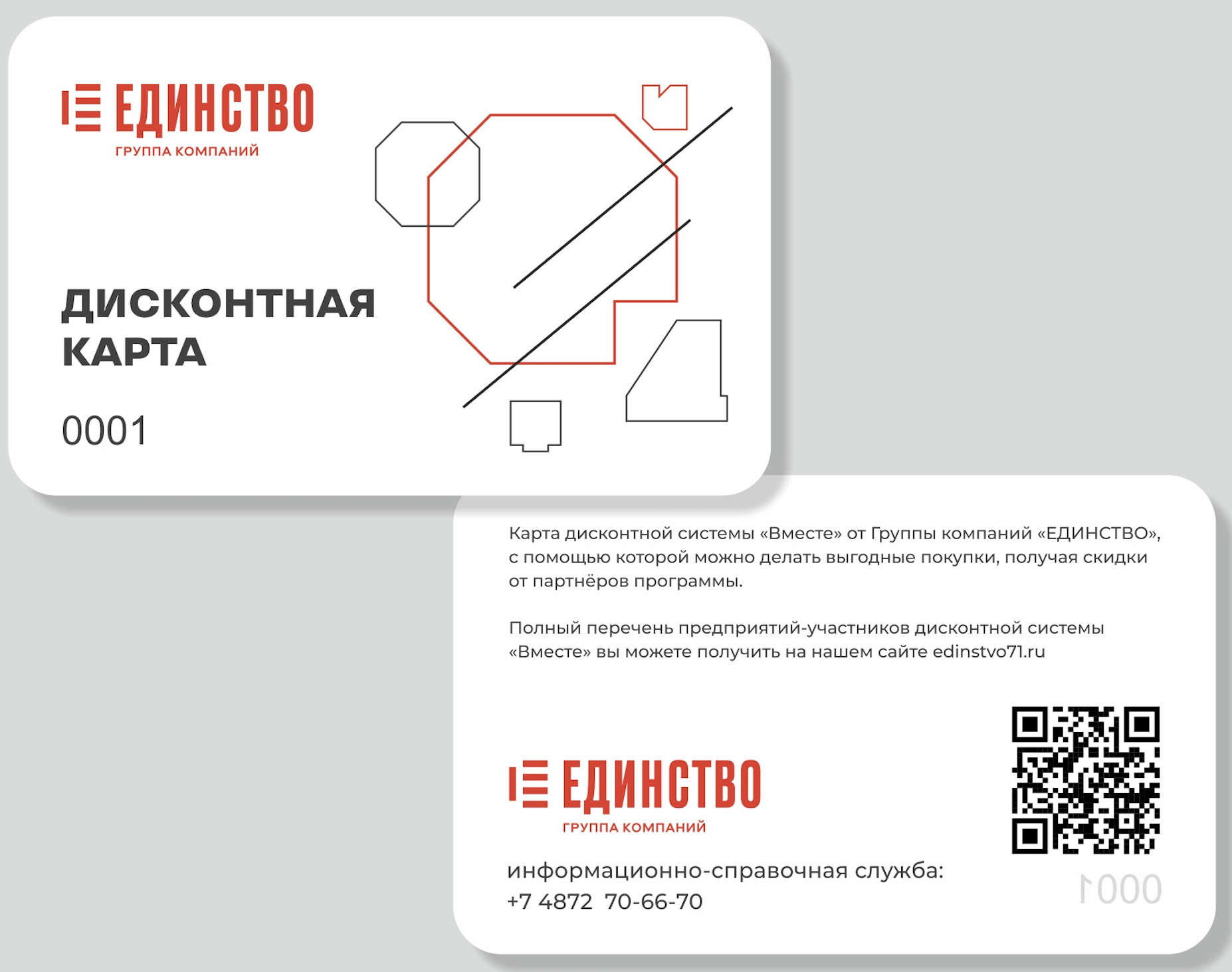 Телефон, факс подразделений: _____________________________________________________________________________________ Время работы подразделений: _____________________________________________________________________________________ Специализация: __________________________________________________________________________________________________________________________________________________________________________ Сопутствующие услуги: __________________________________________________________________________________________________________________________________________________________________________Описание скидок и льгот, предоставляемых по Дисконтной карте: _________________________________________________________________________________________________________________________________________________________________________________________________________________________________________________________________________________________________________________________________________________________________________________________________________________________________________ Информация о Партнере.Название (юридическое): _____________________________________________________________________________________Адрес и телефон офиса: __________________________________________________________________________________________________________________________________________________________________________Количество подразделений, входящих в состав Партнера (должны быть описаны в пункте I.) _____________________________________________________________________________________Сайт Партнера: _____________________________________________________________________________________Адрес электронной почты Партнера:  _____________________________________________________________________________________Логотип партнера(PNG или JPEG):Информация о ходе исполнения Соглашения. Лицо, ответственное за участие в Дисконтной системе:Ф.И.О._________________________________________________________________________Должность____________________________________________________________________________Мобильный телефон:__________________________________________________________Адрес электронной почты:________________________________________________________Размещение рекламных материалов (подразделение, количество, место): ____________________________________________________________________________________________________________________________________________________________________________________________________________________________________________________________________________________________________________________________________________________Электронный адрес для статистики: info@edinstvo71.ruПОДПИСИ СТОРОН:Эмитент:Партнер:ООО «Группа компаний «ЕДИНСТВО» Заместитель генерального директора ______________________С.Г. БагровМ.П._______________________________________М.П.